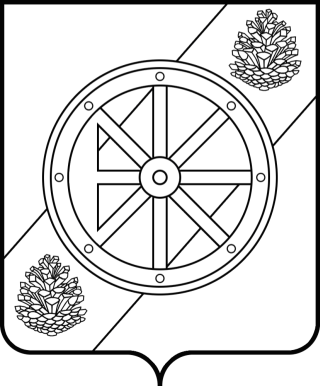 Администрация муниципального образования“Няндомский муниципальный район”ПОСТАНОВЛЕНИЕот  « 28 »  марта 2019 года                                                                                                     № 227г. Няндома  Архангельской областиОб утверждении Положения о представлении лицами, замещающими должности муниципальной службы в администрациях муниципальных образований «Няндомский муниципальный район», «Мошинское» и «Шалакушское» сведений о своих расходах, а также сведений о расходах своих супруги (супруга) и несовершеннолетних детейВ соответствии с пунктом 13 статьи 7 областного закона от 26 ноября 2008 года № 626-31-ОЗ «О противодействии коррупции в Архангельской области», статьей 14.2 областного закона от 27 сентября 2006 года № 222-12-ОЗ «О правовом регулировании муниципальной службы  в Архангельской области», руководствуясь пунктом 8 статьи 5, пунктом 1.1. статьи 6, статьей 32 Устава муниципального образования «Няндомский муниципальный район», п о с т а н о в л я ю:1. Утвердить прилагаемое Положение о представлении лицами, замещающими должности муниципальной службы в администрациях муниципальных образований «Няндомский муниципальный район», «Мошинское» и «Шалакушское» сведений о своих расходах, а также сведений о расходах своих супруги (супруга) и несовершеннолетних детей.2. Признать утратившим силу постановление администрации муниципального образования «Няндомский муниципальный район» от 21 апреля 2016 года № 547 «Об утверждении Положения о представлении лицами, замещающими муниципальные должности на постоянной основе и должности муниципальной службы в администрациях муниципальных образований «Няндомский муниципальный район», «Мошинское» и «Шалакушское» сведений о своих расходах, а также сведений о расходах своих супруги (супруга)  и несовершеннолетних детей».3. Консультанту отдела организационной, кадровой работы и муниципальной службы администрации муниципального образования «Няндомский муниципальный район», руководителям органов администрации муниципального образования «Няндомский муниципальный район», обладающих правами юридического лица, главам муниципальных образований «Мошинское» и «Шалакушское» довести настоящее постановление до сведения муниципальных служащих и обеспечить его неукоснительное соблюдение.4. Опубликовать данное постановление в периодическом печатном издании «Вестник Няндомского района» и разместить на официальном сайте администрации муниципального образования «Няндомский муниципальный район».5. Настоящее постановление вступает в силу со дня его официального опубликования.Глава муниципального образования«Няндомский муниципальный район»                                                                              А.В. Кононов
 

ПОЛОЖЕНИЕо представлении лицами, замещающими должности муниципальной службы в администрациях муниципальных образований «Няндомский муниципальный район», «Мошинское» и «Шалакушское» сведений о своих расходах, а также сведений о расходах своих супруги (супруга)  и несовершеннолетних детей1.  Настоящим Положением определяется порядок представления лицами, замещающими  должности муниципальной службы, включенные в Перечни должностей муниципальной службы в администрациях муниципальных образований «Няндомский муниципальный район», «Мошинское» и «Шалакушское», при назначении на которые граждане и при замещении которых муниципальные служащие обязаны представлять сведения о своих доходах, об имуществе и обязательствах имущественного характера, а также сведения о доходах, об имуществе и обязательствах имущественного характера своих супруги (супруга) и несовершеннолетних детей, сведений о своих расходах, а также сведений о расходах своих супруги (супруга) и несовершеннолетних детей (далее – сведения о расходах).2. Лица, замещающие должности муниципальной службы, обязаны представлять сведения о своих расходах, а также о расходах своих супруги (супруга) и несовершеннолетних детей по каждой сделке по приобретению земельного участка, другого объекта недвижимости, транспортного средства, ценных бумаг, акций (долей участия, паев в уставных (складочных) капиталах организаций), совершенной ими, их супругой (супругом) и (или) несовершеннолетними детьми в течение календарного года, предшествующего году представления сведений, если общая сумма таких сделок превышает общий доход лица, замещающего данного лица и его супруги (супруга) за три последних года, предшествующих отчетному периоду, и об источниках получения средств, за счет которых совершены эти сделки.3.  Сведения о расходах отражаются в соответствующих разделах справки о доходах, расходах, об имуществе и обязательствах имущественного характера по форме, утвержденной Указом Президента Российской Федерации, и предоставляются муниципальному служащему, осуществляющему кадровую работу в органе местного самоуправления (органе администрации, обладающем правами юридического лица) соответствующего муниципального образования.К справке прилагаются все документы, являющиеся основанием приобретения права собственности  (копия договора купли-продажи или иного документа о приобретении права собственности).Сведения о расходах представляются лицами, замещающими должности муниципальной службы, ежегодно за отчетный период с 01 января по 31 декабря вместе со сведениями о полученных ими доходах, об имуществе, принадлежащем им на праве собственности, и об их обязательствах имущественного характера, а также сведений о доходах супруги (супруга) и несовершеннолетних детей, об имуществе, принадлежащем им на праве собственности, и об их обязательствах имущественного характера.       Сведения о расходах лица, замещающего должность муниципальной службы, а также о расходах его супруги (супруга) и несовершеннолетних детей, заполняется отдельно на супругу (супруга) и каждого несовершеннолетнего ребенка лица, замещающего должность муниципальной службы.Копии сведений о расходах муниципальный служащий, осуществляющий кадровую работу в органе местного самоуправления муниципальных образований «Мошинское» и «Шалакушское», представляет муниципальному служащему, осуществляющему кадровую работу в администрации муниципального образования «Няндомский муниципальный район».4.  Сведения о расходах, представляемые в соответствии с настоящим Положением, относятся к информации ограниченного доступа. Если федеральным законом такие сведения  отнесены  к  сведениям,  составляющим  государственную  тайну,  они подлежат защите в соответствии с законодательством Российской Федерации о государственной тайне.5.  Не допускается использование сведений о расходах, представленных лицами, замещающими  должности муниципальной службы, для установления либо определения платежеспособности указанных  лиц, а также платежеспособности его супруги (супруга) и несовершеннолетних детей, для сбора в прямой или косвенной форме пожертвований (взносов) в фонды общественных объединений, религиозных и иных организаций либо в пользу физических лиц.6.  Муниципальные служащие, в должностные обязанности которых входит работа со сведениями о расходах, виновные в их разглашении или использовании в целях, не предусмотренных законодательством Российской Федерации, несут ответственность в соответствии с законодательством Российской Федерации.7.  Невыполнение лицами, указанными в пункте 1 настоящего Положения, обязанности о предоставлении сведений о расходах, является правонарушением, влекущим увольнение с муниципальной службы.УТВЕРЖДЕНОпостановлением администрации муниципального образования«Няндомский муниципальный район»от « 27 » марта 2019 года № 227